Kinnitan: U. VeerojaHaanja Kooli direktor kk nr 1-2/7Vastu võetud 29.08.2017Haanja Kooli direktorileAVALDUSPalun võimaldada lapsele koht lasteaias alates…………………………..............Lapse andmed:Ees- ja perekonnanimi (trükitähtedega)……………………………………………………………………………...........Lapse sünniaeg……………………………………………………………..........Isikukood...............................................................................................................Ema/hooldaja andmed:Ees- ja perekonnanimi………………………………………...............................Isikukood……………………………………………………………...................Telefon……………………………………………………………………...........E-post.....................................................................................................................Isa/hooldaja andmed:Ees –ja perekonnanimi………………………………………..............................Isikukood……………………………………………………………...................Telefon……………………………………………………………………...........E-post.....................................................................................................................Elukoht:.............................................................................................................................................................................................................................................................Kodune keel:​.....................................................................................................Teadet koha saamisest lasteasutuses soovin saada: kirja teel      e-posti teel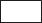 Olen nõus, et minu lapse fotosid avaldatakse kooli ametlikes infokanalites.Lapsevanema/hooldaja nimi ja allkiri………………………………..……………………………….............................Kuupäev……………………….........